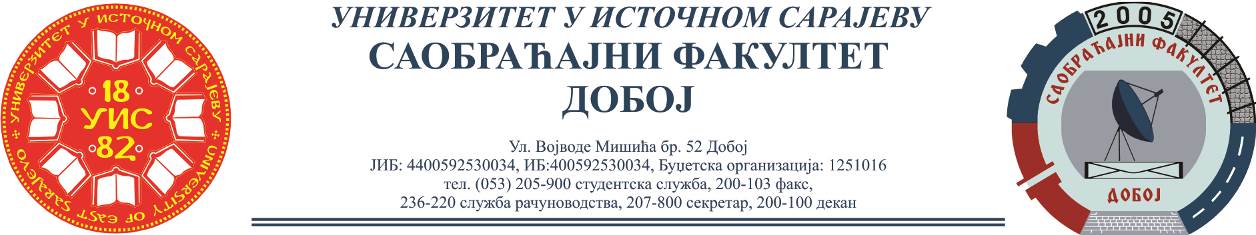 REZULTATI PISMENOG ISPITA IZ PREDMETA OSNOVNI VIDOVI TRANSPORTA I,ODRŽANOG 18.04.2022.Niko nije položio pismeni dio ispita.Ukoliko student želi da ostvari uvid u rad potrebno je da se obrati u kabinet broj 42.	Predmetni profesorDoc. dr Željko Stević		Predmetni asistentMsc Eldina Huskanović, dipl.ing.saobraćaja